Консультации для родителей детей младшего дошкольного возраста «Растим детей здоровыми»Сентябрь«ПОЛЕЗНЫЕ ПРИВЫЧКИ»Соблюдение чистоты и личной гигиены.Соблюдение питьевого режима.Закаливание.Утренняя зарядка.Двигательная активность.Длительные прогулки на свежем воздухе.Соблюдение режима дня.Правильное питание.«ЕСЛИ СЛАДКО СПИТСЯ – СОН ХОРОШИЙ СНИТСЯ»Соблюдайте режим; больше бывайте с ребенком на свежем воздухе, занимайтесь физкультурой, закаливанием.Нельзя наедаться перед сном.Нельзя смотреть долго телевизор.Нельзя ложиться поздно.Нельзя играть в шумные игры перед сном.Перед сном необходимо проветрить комнату.Перед сном следует задернуть занавески.Перед сном нужно умыться.Перед сном следует сложить одежду.Нельзя откладывать отход ко сну, если ребенок начинает дремать. Дремота естественный сигнал идти спать. Не отмахивайтесь от него. Откладывая отход ко сну, вы вносите разлад в организм ребенка. Октябрь«ГИГИЕНИЧЕСКИЕ ПРОЦЕДУРЫ»Кто зубы не чистит, не моется с мылом,Тот вырасти может болезненным, хилым.Дружат с грязнулями только грязнули,Которые сами в грязи утонули.                            М.Котин.Мытье рук и умываниеСначала засучиваем рукаваМочим кисти рук водой.Намыливаем руки: сначала ладошки, а потом каждый пальчик.Кладем мыло в мыльницу, если это не жидкое мыло.Тщательно ополаскивают руки, не разбрызгивая воду.Берем полотенце и насухо вытираем руки.Туалет носаСмочить носик водой.Зажать ноздрю пальцем и выдуть из нее содержимое.Зажать другую ноздрю пальцем и сделать то же самое.Промыть носик водой.Полоскание полости ртаНабрать в рот глоток воды.Движением мышц щек и рта двигаем воду от одной щеке к другой несколько раз.Затем «прогоняем» воду вверх-вниз между зубами и губами.Потом «прогоняем» воду пульсирующими движениями слева направо до упора.Здоровые зубы здоровью любыНеобходимо правильно питаться: ребенок должен получить молоко, мясо, рыбу, овощи, фрукты круглый год.Приучать детей к твердой пище: это укрепляет десны и зубы.Необходимо формировать привычку полоскать рот после еды и чистить зубы утром и вечеромНе реже двух раз в год посещать кабинет стоматологаНоябрь«ПИТАНИЕ В СЕМЬЕ»Пять правил детского питанияЕда должна быть простой, вкусной и полезной.Настроение во время еды должно быть хорошим.Ребенок имеет право на свои собственные привычки, вкусы, притязания.Ребенок имеет право знать все о своем здоровье.Нет плохих продуктов – есть плохие повара.Семь великих и обязательных «НЕ»Не принуждать. Поймем и запомним – пищевое насилие одно из самых страшных насилий над организмом и личностью, вред и физический и психический.Не навязывать. Прекратить насилие в мягкой форме: уговоры, убеждения, настойчивые повторения предложения.Не ублажать. Еда – не средство добиться послушания и не средство наслаждения; еда – средство жить. Конфетками вы добьетесь только избалованности и извращения вкуса, равно как и нарушения обмена веществ.Не торопить. Еда – не тушение пожара. Темп еды – дело сугубо личное. Спешка в еде всегда вредна, а перерывы в жевании необходимы даже корове.Не отвлекать. Пока ребенок ест телевизор должен быть выключен, а новая игрушка припрятана. Однако, если ребенок отвлекается сам, не протестуйте и не понукайте: значит, он не голоден.Не потакать, но понять. Нельзя позволять ребенку есть что попало и в каком угодно количестве (например, неограниченные дозы варенья или мороженного).Не тревожиться и не тревожить. Никакой тревоги по поводу того, поел ребенок вовремя и сколько. Следите только за качеством пищи.Соблюдение всех «НЕ» избавит вас от множества дополнительных проблем.- К новой пище приучайте своего малыша постепенно.- На первых порах предлагайте попробовать блюдо и не давайте сразу большую порцию.- Очень важно создать за столом, доброжелательную, приятную обстановку и хорошее настроение.Декабрь«ЗАКАЛИВАНИЕ»Соблюдайте тепловой и воздушный режим в помещениях.Следите за тем, чтобы ребенок был одет соответственно сезону и температурным показателям в помещении и на улице.Регулярно выполнять гигиенические процедуры.Утреннюю зарядку проводить босиком.Заботиться о том, чтобы ребенок надевал легкую одежду, когда ему приходится много двигаться.Проводить игры с водой.Приучать ребенка полоскать рот после еды, а перед сном – горло кипяченой водой комнатной температуры.Умываться и мыть руки следует прохладной водой.Перед сном ежедневно обливать малыша теплой водой и интенсивно обтирать полотенцем.«УТРЕННЯЯ ГИМНАСТИКА»Рекомендуем вместе с малышом выполнять упражнения утренней гимнастики. С трехлетнего возраста она должна стать ежедневной привычной процедурой. Продолжительность 5-6 минут.Включайте в комплекс упражнений разные виды ходьбы, бега, прыжки на месте и с продвижением вперед, танцевальные движения. Не забывайте упражнения на формирование осанки, укрепление свода стопы.Комплекс должен состоять из 5-6 упражнений. Повторять их надо 5-6 раз.Делайте упражнения вместе с ребенком, показывайте последовательность и способ выполнения движений.Используемая литература:1. Елжова Н.В. «Здоровый образ жизни в дошкольном образовательном учреждении» - Ростов-на-Дону, «Феникс», 2011.2. Чиркова С.В. «Родительские собрания в детском саду. Младшая группа»,М. «ВАКО», 2013.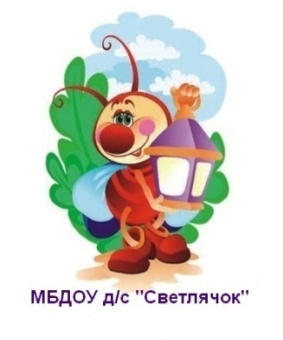 	Консультации для родителей детей младшего дошкольного возраста «Растим детей здоровыми»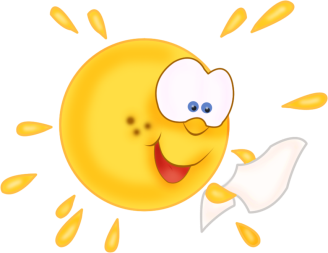 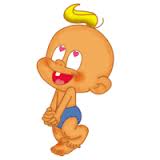 г.Губкинский